Wydawanie zgody na organizowanie kursu na kierownika wypoczynku 
oraz kursu na wychowawcę wypoczynkuCo należy zrobić?Organizatorem kursu na kierownika wypoczynku oraz kursu na wychowawcę wypoczynku mogą być placówki doskonalenia nauczycieli, a także za zgodą i pod nadzorem kuratora oświaty osoby prawne, osoby fizyczne oraz instytucje rynku pracy, o których jest mowa w art. 68a ust. 2 pkt 4 ustawy z dnia 7 września 1991 r. 
o systemie oświaty (t.j. Dz. U. z 2004 r. Nr 256, poz. 2572 z późn. zm.). W celu uzyskania zgody na prowadzenie ww. kursów, należy wystąpić z wnioskiem do Mazowieckiego Kuratora Oświaty. Wniosek (Załącznik nr 1) wraz z załączoną dokumentacją można złożyć do tutejszego Urzędu lub przesłać drogą pocztową na adres: Kuratorium Oświaty 
w Warszawie, Al. Jerozolimskie 32, 00-024 Warszawa.Szczegółowych informacji dotyczących uzyskania zgody na organizowanie 
ww. kursów na terenie województwa mazowieckiego, udziela Pan Czesław Ziemniak – starszy wizytator w Wydziale Zwiększania Szans Edukacyjnych tel. 22 551 24 00 
wew. 3044.Wymagane dokumentyWniosek, o którym mowa w pkt. I, zawiera dane organizatora (w tym m. in. dokładną nazwę, adres, numer telefonu), nazwę, termin i miejsce realizacji zadania, przewidywaną liczbę kursów, planowaną liczbę uczestników oraz informacje o bazie dydaktycznej i dotychczasowych doświadczeniach. Ponadto do ww. wniosku należy załączyć:Wykaz kadry prowadzącej zajęcia. (Załącznik nr 2)Kserokopie kwalifikacji osób prowadzących zajęcia. Program kursu/kursów. (Załącznik nr 3)Kserokopię dokumentu identyfikującego organizatora będącego osobą prawną (np. wypis z Krajowego Rejestru Sądowego), a w przypadku organizatora będącego osobą fizyczną – aktualną informację z Centralnej Ewidencji 
i Informacji o Działalności Gospodarczej.Uwaga:Potencjalny organizator może wystąpić o zgodę na prowadzenie jednego lub obydwu kursów na jednym wniosku. W drugim przypadku do wniosku należy dołączyć wymaganą dokumentację osobno dla każdego z kursów.Ponadto osoby prowadzące zajęcia na ww. kursach powinny posiadać  wyższe wykształcenie, doświadczenie w pracy z dziećmi i młodzieżą w charakterze wychowawcy bądź kierownika wypoczynku.RealizacjaJeśli organizator kursów złoży wszystkie dokumenty wymienione w pkt. II
w wymaganym terminie tj. nie później niż na 30 dni przed planowanym terminem rozpoczęcia działalności, otrzymuje zgodę na prowadzenie kursów, co jest podstawą do rozpoczęcia działalności. Wnioskodawca o załatwieniu sprawy zostaje poinformowany na piśmie.Wnioskodawca, który otrzymał zgodę Mazowieckiego Kuratora Oświaty na prowadzenie kursów na czas określony, zobowiązany jest do zgłaszania Mazowieckiemu Kuratorowi Oświaty każdej edycji kursu co najmniej na 14 dni przed planowanym terminem jego rozpoczęcia. Wzór zgłoszenia stanowi Załącznik nr 4. Ponadto wraz ze zgłoszeniem należy przekazać harmonogram kursu 
(Załącznik nr 5). Po zakończeniu każdego kursu organizator ma obowiązek przesłać do Kuratorium Oświaty w Warszawie wykaz osób, które ukończyły kurs, zgodnie ze wzorem (Załącznik nr 6) w wersji elektronicznej na adres kuratorium@kuratorium.waw.pl i w formie pisemnej.Wszyscy organizatorzy kursów zarejestrowani w Kuratorium Oświaty w Warszawie są objęci nadzorem Mazowieckiego Kuratora Oświaty. W związku z powyższym, mogą być przeprowadzane przez wizytatorów Kuratorium kontrole realizacji zadania. Wizytatorzy podczas kontroli posługują się ujednoliconym dla całego województwa mazowieckiego arkuszem kontroli. W przypadku stwierdzenia nieprawidłowości w prowadzeniu kursu, Mazowiecki Kurator Oświaty może nakazać w trybie natychmiastowym ich usunięcie.
W przypadku rażących uchybień, może cofnąć wydaną wcześniej zgodę.OpłatyOrganizator kursów, przedkładając Mazowieckiemu Kuratorowi Oświaty wniosek o wydanie zgody na prowadzenie kursów wraz z załączoną dokumentacją, nie wnosi żadnych opłat.Przysługujące prawaPotencjalny organizator ww. kursów ma prawo do uzupełnienia złożonej przez siebie dokumentacji w wyznaczonym przez wizytatora terminie, ale nie później niż na 7 dni przed rozpoczęciem kursu\kursów. Nie przysługuje tryb odwoławczy w przypadku braku wydania zgody.Podstawa prawnaPodstawą prawną do wydawania zgód jest rozporządzenie Ministra Edukacji Narodowej z dnia 21 stycznia 1997 r. w sprawie warunków, jakie muszą spełniać organizatorzy wypoczynku dla dzieci i młodzieży szkolnej, a także zasad jego organizowania i nadzorowania (Dz. U. z 1997 r. Nr 12, poz. 67 z późn. zm.).Załączniki:Wniosek o  wyrażenie zgody na organizację kursów instruktażowych dla kierowników wypoczynku oraz kursów przygotowawczych dla kandydatów na wychowawców wypoczynku.Wykaz kadry prowadzącej zajęcia.Program kursu.Zgłoszenie organizacji kursu na kierownika wypoczynku / na wychowawcę wypoczynku na podstawie zezwolenia wydanego przez Mazowieckiego Kuratora Oświaty.Harmonogram kursu.Wykaz osób, które ukończyły kurs.Wzór zaświadczenia o ukończeniu kursu na kierownika wypoczynku.Wzór zaświadczenia o ukończeniu kursu na wychowawcę wypoczynku.Tekst rozporządzenia..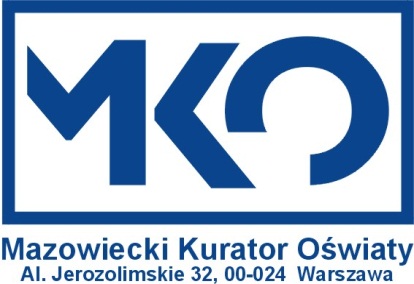 KARTA INFORMACYJNAZSE.5632.2.2015.CZWydawanie zgody na organizowanie kursu na kierownika wypoczynku oraz kursu na wychowawcę wypoczynkuObowiązuje od30 stycznia 2015 r.